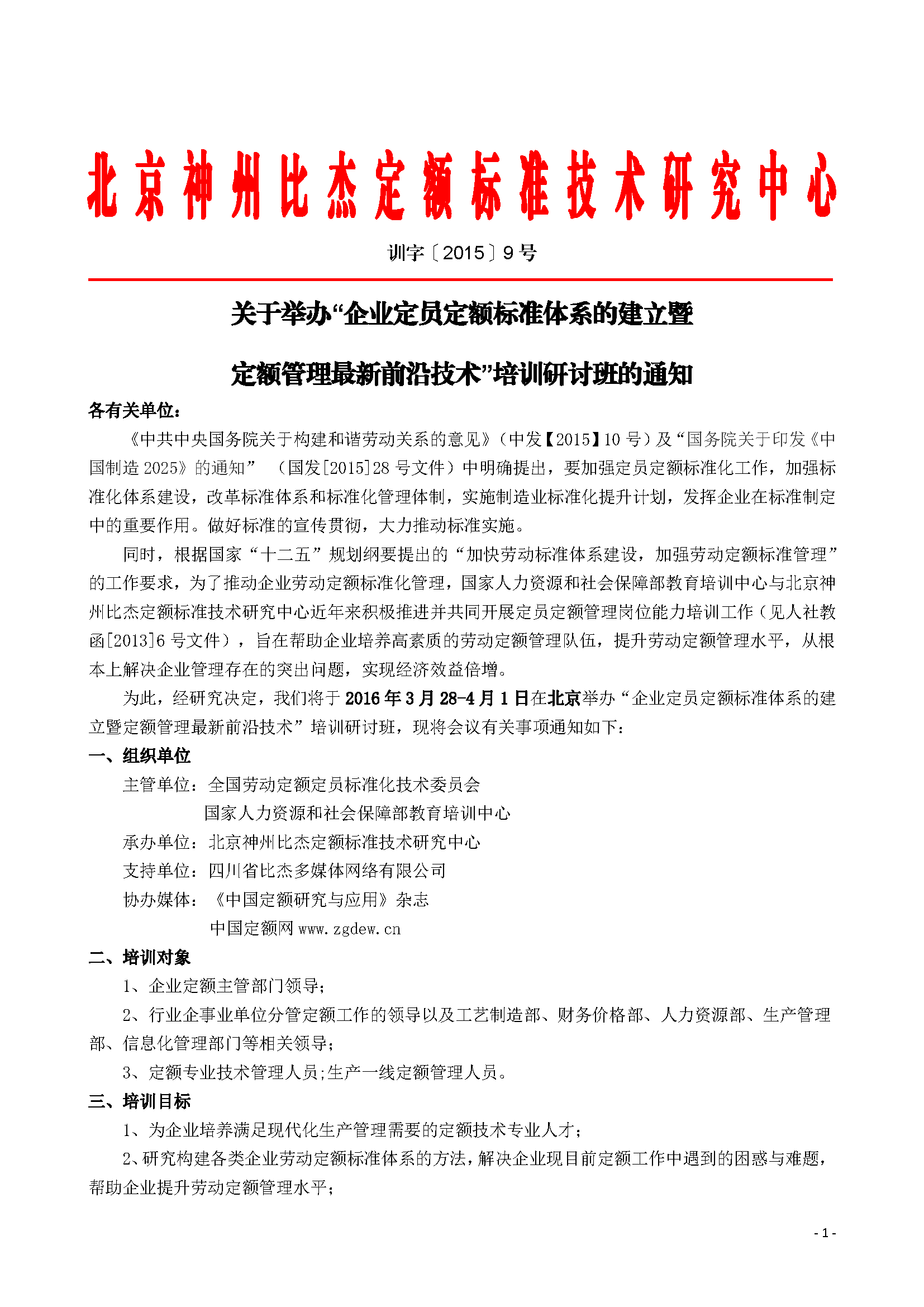 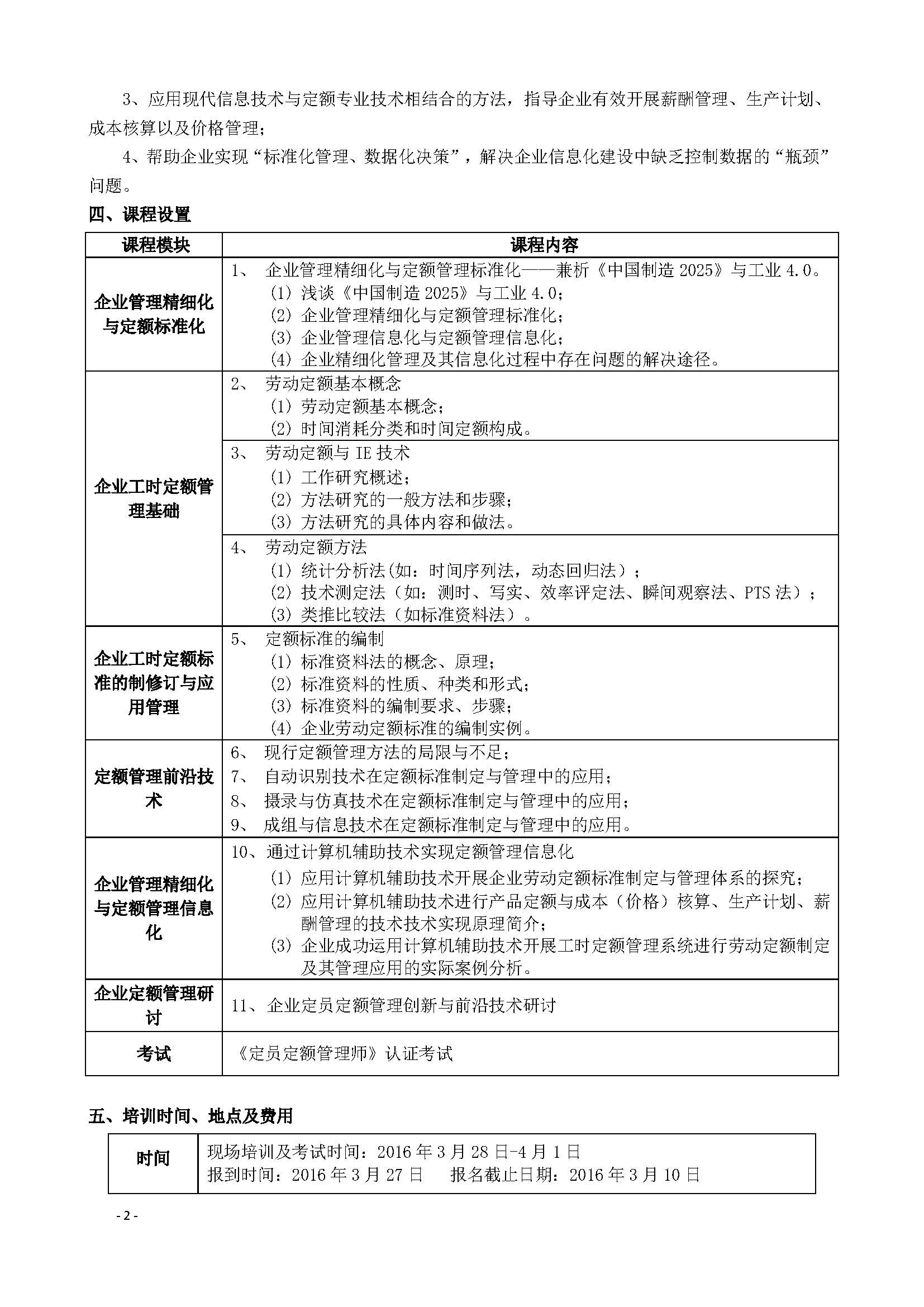 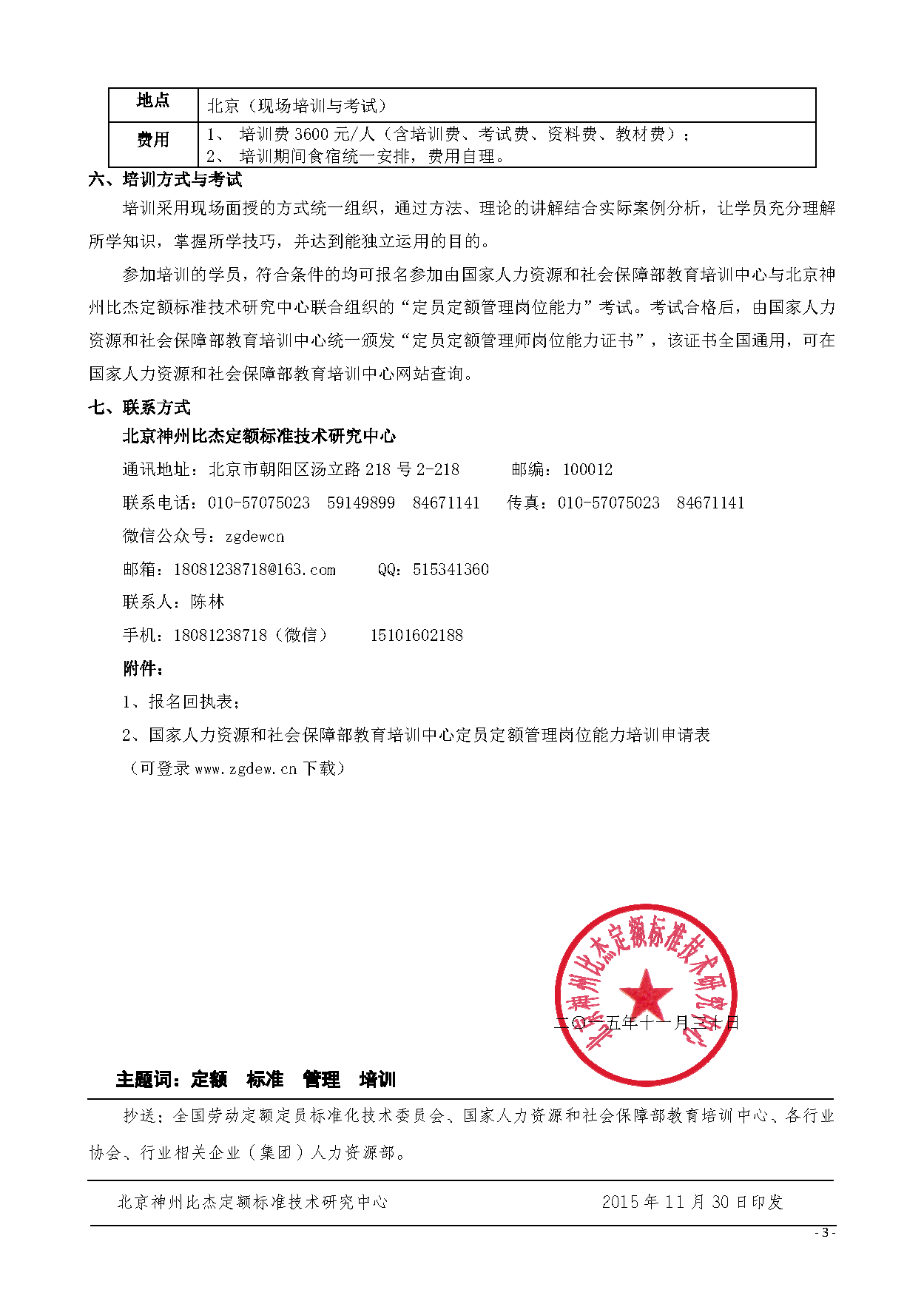 企业定员定额岗位能力培训研讨班报名须知参会费用：本次会议收取培训费用¥3600元/人/班（含培训费、资料费、教材费、考试及证书费）。食宿统一安排，费用自理。符合条件可参加人社部教培中心“定员定额管理师”认证考试（需提交附件二）。参加本次会议培训的企业，可申请《劳动定额管理系统（试用版）》一套。请参会人员务必在2016年3月10日前将《参会回执表》（附件一）发回我中心：联系地址：北京市朝阳区汤立路218号2-218（邮编：100012）联系电话：010-57075023  84671141    传真：010-57075023  84671141联系人：陈林  手机（微信）18081238718   邮箱：18081238718@163.com  QQ：515341360参会费用请在确认报名后五个工作日内汇至以下账户之一：企业劳动定员定额管理岗位能力提升培训参会回执表注：上表复印有效附件二： 定员定额管理岗位能力培训申请表须提交的材料：①一寸(白底)免冠近照（电子档）；②身份证复印件（3份）；③最高学历证书、学位证书复印件（3份）；④专业技术职称（最高）复印件（3份）；⑤定员定额相关培训证书复印件（3份）；⑥定员定额相关岗位工作年限证明原件（1份）；⑦劳动定员定额实践工作情况报告（3份），已备存档及审核之用。其中①②③⑥⑦和本申请表必须提交，④⑤如无则可以不提交；本申请表和照片必须提供电子版本，其他材料可现场提供纸质版本。工作年限证明兹证明我单位员工       ，性别：      ，身份证号：                    ，累积（或在我公司）从事定员定额管理相关工作满          年。特此证明单位名称（盖章）：     年    月    日劳动定员定额实践工作情况报告，要求1500字以上，可以是以下几方面内容之一：个人在定员定额管理相关工作中的心得体会与经验总结；企业实际遇到的绩效考核和薪资体系建设方面遇到的问题；企业希望绩效考核和薪资体系建设能实现的目标；其他定员定额管理技术与应用相关内容。户名:北京神州比杰定额标准技术研究中心开户行:广发银行股份有限公司北京建国路支行账  号:1370 4151 8010 030561户名：北京神州比杰定额标准技术研究中心支付宝账户：bijiecw@163.com公司名称：（盖章）公司名称：（盖章）公司名称：（盖章）公司名称：（盖章）公司名称：（盖章）公司名称：（盖章）公司名称：（盖章）公司名称：（盖章）公司名称：（盖章）姓名性别性别部门职务手机E-mailQQ/微信预计到达酒店时间现场负责人姓名现场负责人姓名现场负责人姓名现场负责人姓名手机公司地址公司地址付款方式付款方式□对公转账        □支付宝□对公转账        □支付宝□对公转账        □支付宝□对公转账        □支付宝□对公转账        □支付宝□对公转账        □支付宝□对公转账        □支付宝您所关心的问题（有机会获得老师现场解答）：您所关心的问题（有机会获得老师现场解答）：您所关心的问题（有机会获得老师现场解答）：您所关心的问题（有机会获得老师现场解答）：您所关心的问题（有机会获得老师现场解答）：您所关心的问题（有机会获得老师现场解答）：您所关心的问题（有机会获得老师现场解答）：您所关心的问题（有机会获得老师现场解答）：您所关心的问题（有机会获得老师现场解答）：姓名性别出生年月照片（1寸）籍贯文化程度健康状况照片（1寸）报考专业从事年限现有技术等级现从事职业照片（1寸）身份证号码工作单位部门职位/职称通讯地址邮政编码联系电话（手机）电子邮箱申报考核行业考核结果理论知识申报考核岗位考核结果操作技能申报考核级别定员定额管理师定员定额管理师定员定额管理师考核结果其它从事本专业简历主持或参与过的定额标准编制工作从事本专业简历掌握和熟悉的定额标准及其他与此相关的工作内容培训机构审核意见培训机构审核意见                                  年    月    日                                  年    月    日                                  年    月    日                                  年    月    日                                  年    月    日                                  年    月    日                                  年    月    日备   注备   注